Do you have piercings?Do you have piercings?Lilit from Armenia talks about her piercings.Lilit from Armenia talks about her piercings.Match the words in bold with the words to the right. Then use them in the sentences below.Match the words in bold with the words to the right. Then use them in the sentences below.Hello, my name is Lilit. I'm from Armenia. Today my question is, do you have piercings?I absolutely love piercings. Although I have piercings only on my ears, I have this little tradition of getting a piercing every time I accomplish something in my life. So most of my piercings I got during my student years, when I graduated college, then I graduated university, when I got my first job, which was a big accomplishment for me at that time. So I think it's a really fun way for me to commemorate all these achievements that I have in my life.And I'm thinking I will continue doing this in the future as well and maybe one day I'll have my ears fully pierced. So I think that if anyone is thinking of getting a piercing, they should absolutely do it because it's just as fun as getting a tattoo or something similar.  considering | someday in the future | really |  interesting activity | do something important | Anne is busy now, but __________  she wants to travel abroad.Doing your makeup is a __________ to try new styles.I am __________  coloring my hair pink.He was __________ exhausted after the trip.The smart doctor will definitely _________________ in the future.Answer questions about the lesson.Match the responses below to the questions.1 Lilit has _____ piercings now.a) nob) some2 Does she get piercings to celebrate things she has done?a) Yesb) No3 Does she want to get more piercings?a) Yesb) NoQ1 Do you think piercings are cool?A1 Q2 Do you have any piercings?A2 Q3 What is something you want to accomplish in the future?A3 Q4 When did you get your first job?A4 Q5 Do you have any little personal traditions?A5 ( _ ) My ears are pierced, but that’s it.( _ ) I want to graduate school and become a doctor!( _ ) I started working part-time when I was 15.( _ ) Sometimes. I don’t think they are good for working though.( _ ) I buy some ice cream every time I pass a big test.What are your answers to the questions? Go  online - elllo.org
Watch the video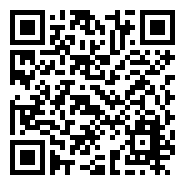 Check your answersDo free bonus  activitiesAccess more free lessonsStudy Tips!Go online to practice grammar and speaking!Do you have piercings?Do you have piercings?Lilit from Armenia talks about her piercings.Lilit from Armenia talks about her piercings.Match the words in bold with the words to the right. Then use them in the sentences below.Match the words in bold with the words to the right. Then use them in the sentences below.Hello, my name is Lilit. I'm from Armenia. Today my question is, do you have piercings?I absolutely love piercings. Although I have piercings only on my ears, I have this little tradition of getting a piercing every time I accomplish something in my life. So most of my piercings I got during my student years, when I graduated college, then I graduated university, when I got my first job, which was a big accomplishment for me at that time. So I think it's a really fun way for me to commemorate all these achievements that I have in my life.And I'm thinking I will continue doing this in the future as well and maybe one day I'll have my ears fully pierced. So I think that if anyone is thinking of getting a piercing, they should absolutely do it because it's just as fun as getting a tattoo or something similar.  considering | thinking ofsomeday in the future | one dayreally |  absolutelyinteresting activity | fun waydo something important | accomplish somethingAnne is busy now, but one day she wants to travel abroad.Doing your makeup is a fun way to try new styles.I m thinking of coloring my hair pink.He was absolutely exhausted after the trip.The smart doctor will definitely accomplish something in the future.Answer questions about the lesson.Match the responses below to the questions.1 Lilit has _____ piercings now.a) nob) some(X)2 Does she get piercings to celebrate things she has done?a) Yes(X)b) No3 Does she want to get more piercings?a) Yes(X)b) NoQ1 Do you think piercings are cool?A1 Sometimes. I don’t think they are good for working though.Q2 Do you have any piercings?A2 My ears are pierced, but that’s it.Q3 What is something you want to accomplish in the future?A3 I want to graduate school and become a doctor!Q4 When did you get your first job?A4 I started working part-time when I was 15.Q5 Do you have any little personal traditions?A5 I buy some ice cream every time I pass a big test.( 2 ) My ears are pierced, but that’s it.( 3 ) I want to graduate school and become a doctor!( 4 ) I started working part-time when I was 15.( 1 ) Sometimes. I don’t think they are good for working though.( 5 ) I buy some ice cream every time I pass a big test.What are your answers to the questions? Go  online - elllo.org
Watch the videoCheck your answersDo free bonus  activitiesAccess more free lessonsStudy Tips!Go online to practice grammar and speaking!